Тест по истории возникновения денег.Ф.И. обучающегося ________________________________________________В чем же преимущества металлических денег перед раковинами, коровами, орехами и прочими примитивными формами денег?______________________________________________________________________________________________________________________________________________________________________________________________________________________________________________________Соотнесите название монеты и её достоинство.«Соберите пословицу».Решите ребусы.Решите анаграммы.а) НДАЬЕГ    ________________       г) УАПШОКЛ  __________________б) ОЕЙАПКК   _______________      д) ЦЧЕЕОВНР  __________________в) ЫЛНАТ  __________________      е) ЛАМИНОН  __________________Из сплава каких металлов были сделаны первые монеты (Ливия в           VII  веке до н.э.)?  а) Серебро и хром           б) Серебро и золото            в) Золото и  осмийВ какой стране появились первые бумажные деньги в мире?         а) Китай                       б) Англия                      в) ИндияЧто использовалось в Древней Руси в качестве денег при торговле           с восточными странами?  а) Опиум                    б) Шелк                      в) Шкурки куницОткуда к нам пришла привычная круглая форма монет?а) Древняя Русь      б) Древняя Греция                в) Древний Рим              Кого в Древней Руси изображали на монетах номиналом меньше          рубля?а) Николай Чудотворец                              б) Георгий Победоносецв) Сергей Радонежский11.  В чём состояла денежная реформа, проведённая в России в 1654 г.?          а) Введены в оборот медные деньги
          б) Введены в торговый оборот бумажные деньги
          в) Торговля велась исключительно за счёт иностранной валюты.Какие растения используют для производства бумажных денег?         а) Лен и хлопок              б) Хлопок и шелк                             в) Лен и лакрицаВо время правления, какой российской императрицы была    отпечатана квадратная копейка?           а) Екатерина II            б) Анна Иоанновна            в) Екатерина IВерно ли данное утверждение.  Александр Македонский был первым, кто создал на монете свое изображение.                                  Верно                                  НеверноРешите задачу.Старинная русская монета алтын была равна 3 копейкам, а гривенник – 10. Сколько рублей составляли 12 пятиалтынных и 2 гривенника?___________________________________________________________________________________________________________________________________Отгадайте загадки.1.Для всех мы в обилии рождаемся на свет.
   У одних нас много, а у других нас нет. ____________________
2. Мала, кругла, покатана, как убежит, не догонишь. ___________________
3. Кто меня сделал – не сказывает. 
    Кто меня знает – принимает, 
    А кто знает – на двор не пускает. ____________________________
4. Одно брюхо, четыре уха. _____________________________
5. Книга - раздвига,
    Два листа, а середка пуста. ___________________________
Разгадайте кроссворд.По горизонтали:  3.     Монета достоинством 50 копеек.По вертикали:Монета достоинством 10 копеек.Монета достоинством 5 копеек.Рубль  10 копеекПолтинник25 копеекПолуполтина    3 копейкиГривенник50 копеекАлтын100 копеекДенег курыбез нужды проживешь.Без копейкикто деньги бережет.Денег наживешь -рубля не бывает.Не хвались серебром,не клюют.Без нужды живет,хвались добром.                                                      _______________________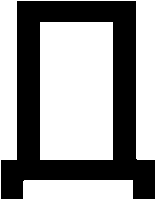 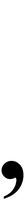 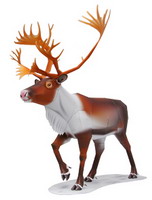 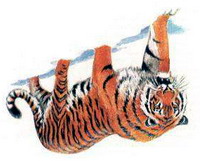 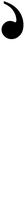                             ______________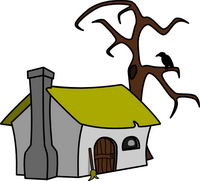 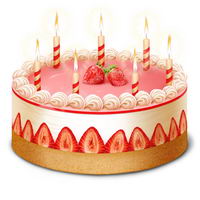 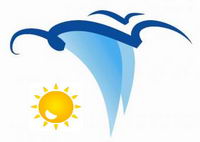                                                                    ________________________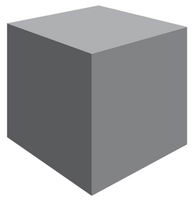 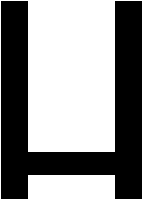 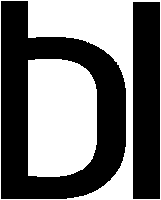                                                           ___________________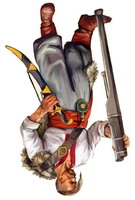 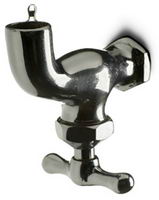                                                                  ________________________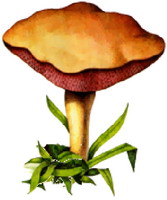 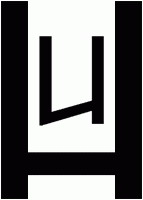 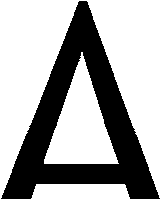                                                        _______________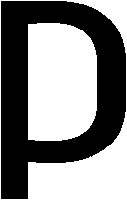 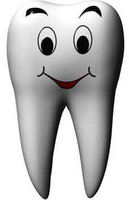 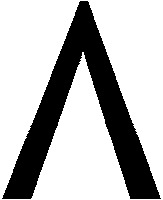 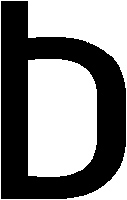 123